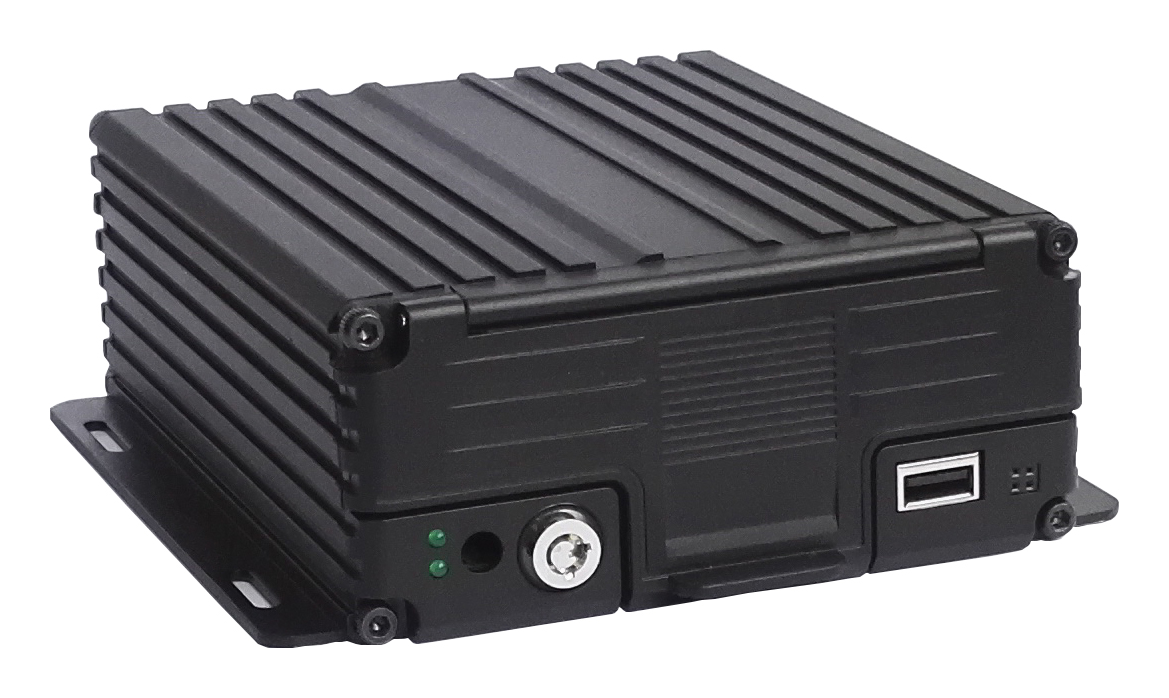 智能单芯片设计，支持ADAS、DSM、BSDH.265编码，高压缩比，图像清晰，节省内存空间支持4路1080P/720P AHD AHD/TVI/CVI/IPC/ 模拟五种视频输入内置G-Sensor，实时监控车辆驾驶行为支持倒车影像测距辅助支持图像水平、垂直镜像调节电源:专业车载电源9—36V直流宽电压输入设计欠压、短路、反接等多种保护电路，适用于各种车型支持智能电源管理识别，低电自动关机，熄火低功耗数据存储：内置超级电容，避免异常断电数据丢失和磁盘损坏采用特殊文件管理机制，对数据进行加密，有效保护数据安全支持硬盘+SD卡双存储,SD最大支持512G无线模块：内置GPS/BD/GLONASS模块，高灵敏度，快速定位内置4G模块，支持4G全网通WIFI模块,频率2.4GHz主动安全预警系统：内置ADAS 高级驾驶辅助系统（LDW、HMW、FCW）内置DSM 驾驶员状态分析系统（疲劳、分神、抽烟、打电话、红外阻断墨镜、驾驶员异常、遮挡、驾驶员对比等报警）内置BSD（选配）盲区监控系统（3级报警）激烈驾驶辅助：支持急加、急减、急转弯报警支持侧翻、碰撞报警产品技术参数：接口定义外部接口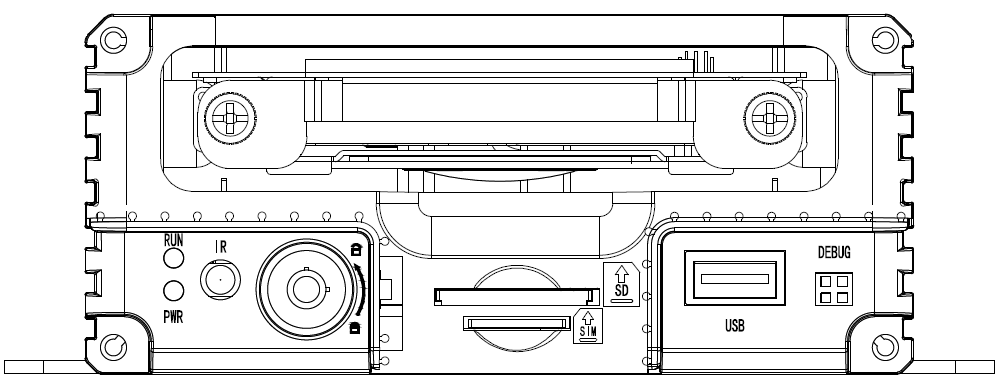 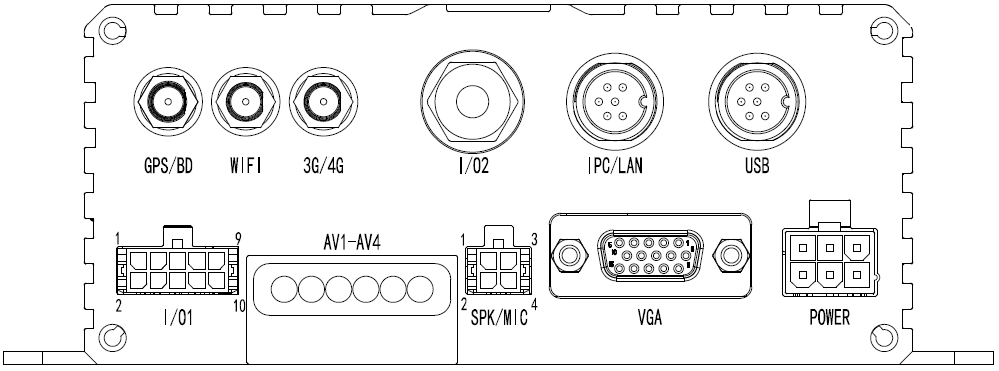 安装孔位图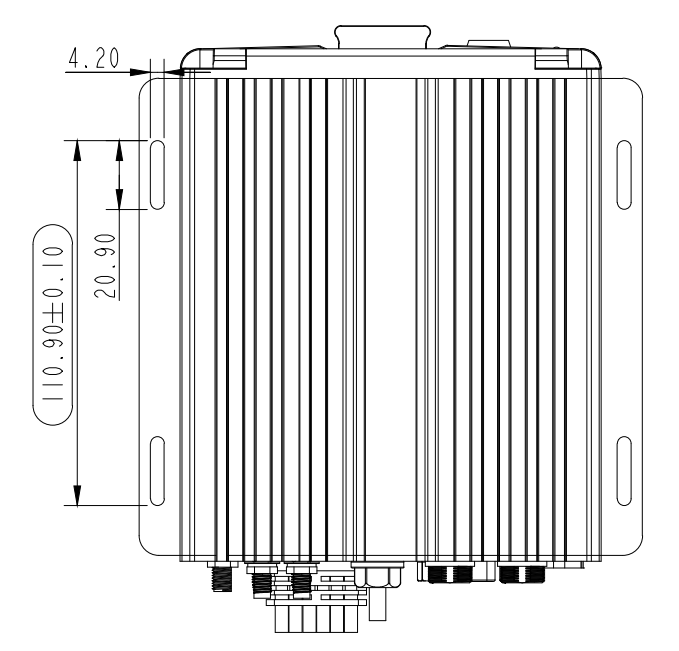 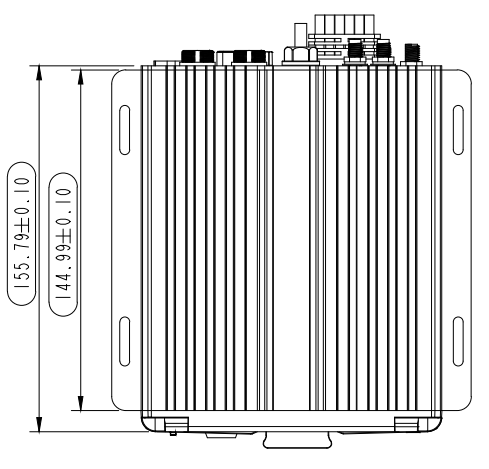 电源接口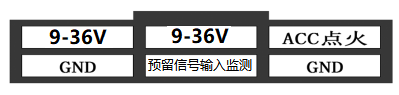 I/01接口定义I/O2接口定义（DB9+RS485）TTS喇叭接口定义IPC接口定义音视频接口定义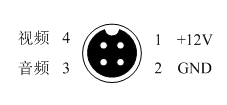 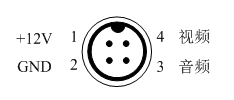 AV-IN摄像头接口                            AV-OUT显示屏接4路1080P高清AI车载硬盘录像机New功能特点：项目设备参数性能指标系统操作系统嵌入式Linux操作系统系统操作语言中文/英文系统操作界面图形化菜单操作界面，支持鼠标操作音视频视频输入4路1080P AHD/TVI/CVI/CVBS音视频视频输出VGA+CVBS音视频音频输入4路音视频音频输出2路模拟输出（2W）音视频视频制式PAL/NTSC音视频视频压缩H.264/H.265音视频录像分辨率1080P/720P/960H/D1/CIF音视频录像质量1到6级可配 音视频音频格式G.711A  G.711U  G.726录像和回放存储介质硬盘+SD卡录像和回放音频码率8Kb/s录像和回放录像查询按通道、录像类型进行检索录像和回放录像回放本地多路软件升级本地备份支持SD卡、U盘软件升级升级模式手动升级、自动升级、远程升级物理接口升级方式U盘、SD卡、网络升级物理接口音视频输入4路M12航空头接口物理接口音视频输出1路VGA视频输出，1路M12航空头音视频输出物理接口报警输入4路输入（正/负触发可配，1、2路支持模拟输入）物理接口报警输出支持2路开漏输出,可驱动继电器(＜150mA)物理接口车速脉冲1个物理接口RS2322个RS232接口物理接口MIC/SPK4PIN MIC/SPK物理接口RS4851个RS485接口无线接口LED指示灯PWR/RUN无线接口IPC6Pin M-12航空头无线接口存储接口1个硬盘、1个SD卡接口无线接口硬盘接口1个2.5寸硬盘无线接口SD卡1个SDXC高速接口无线接口磁盘锁1个无线接口GNSS模块GPS/BD/GLONASS主动安全接口WifiWIFI模块，频率2.4GHz主动安全接口3G/4G4G模块，4G全网通主动安全接口ADAS接口1路ADAS，1080P/720P其它DSM接口1路DSM，1080P/720P其它BSD接口1路BSD，1080P/720P其它电源输入DC：9V~36V存储容量1080P   622MB/小时/通道  H.265     1080P   1.2G/小时/通道    H.264典型功耗运行功耗：AVG 4.8W (不含外设)静态功耗：12V@2.4mA负载能力摄像头+屏：12V@1.5mA IPC: 12V@750mA主机功耗：12V@mA电源输出5V@500mA序号说明序号说明1设备状态指示灯113G/4G接口2红外接收12I/O23硬盘锁13IPC/LAN4SD卡槽 14USB5SIM卡槽15I/O16硬盘盒16AV1-AV4接口(包含CVBS输出)7USB接口（鼠标/运维宝/U盘）17喇叭、麦克接口8DEBUG口18VGA9GPS/BD天线接口19主机电源接口10WIFI天线接口20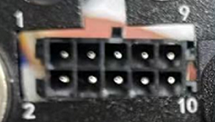 PIN脚定义PIN脚定义1ALM OUT12GND3ALM IN2 /ADC4ALM IN1 /ADC5ALM IN4 /ADC 脉冲6ALM IN3 /ADC7EXT_5V8RS232-TXD9IR/ALM OUT210RS232-RXD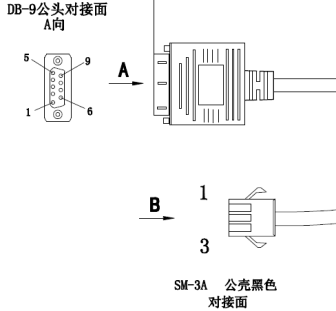 序号定义ADB9BRS485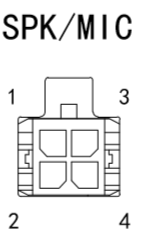 序号定义1喇叭正2喇叭负3咪头正4咪头负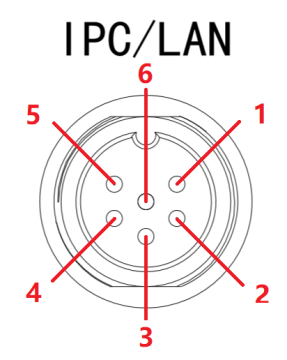 序号定义1TX-2TX+3VCC4RX-5RX+6GND